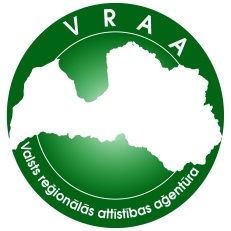 Datu izplatīšanas tiklsFTPS pieslēguma izveidošanas instrukcija24.05.2022. versija 1.3Rīgā 2021Izmaiņu vēstureDIT FTPS pieslēguma izveidošanas instrukcija testa vidēPriekšnosacījumiPirms veikt pieslēgumu DIT FTPS testa vidē, iestādei ir jāpārliecinās vai iestādes ugunsmūrī ir atvērta izeja no portiem 2121 un no 5011 līdz 5020. Gadījumā ja izeja ir slēgta, tad to ir jāatver no iepriekšminētajiem portiem. Aģentūras pusē jābūt atvērtai piekļuvei no iestādes IP adreses. Pēc noklusējuma piekļuve tiks nodrošināta no IP adresēm, kuras ir norādītas DIT lietotāju tiesību pieteikumā „DIT lietotāju tiesību pieteikums”.Pieslēguma parametriPieslēgties DIT FTPS ir iespējams, izmantojot FTPS klientu, piemēram FileZilla. FileZilla FTPS pieslēguma konfigurācija ir redzama 1.attēlā.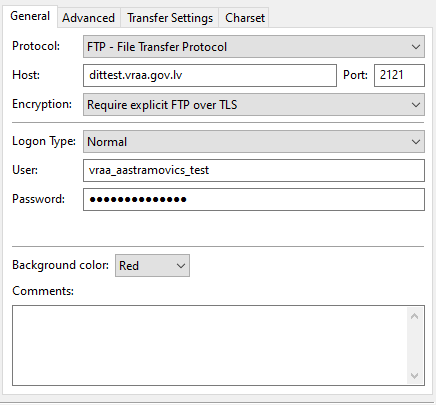 Attēls 1 – FileZilla FTPS pieslēguma konfigurācija testa vidēLaukos ir jāieraksta:Host: dittest.vraa.gov.lvPort: 2121User: lietotājam piešķirts unikāls lietotājvārdsPassword: lietotājam piešķirta unikāla paroleLaukos jāuzstāda:Protocol: FTP – File Transfer protocolEncryption: Require explicit FTP over TLSLogon type: NormalSaglabājot iestatījumus un pieslēdzoties pie DIT FTPS tiks attēlots iestādei pieejamo kanālu saraksts (FTPS saskarne) (2. attēls). Svarīgi! Attēlota kanālu saraksta struktūra ir atkarīga no konkrētā gadījuma t.i. kādi kanāli pieder kanālu īpašniekiem un kuros tiks pieteikta dalība.FTPS saskarnes apraksts ir attēlots 1. tabulā. Tabulā ir visi iespējamie saskarnes attēlošanas varianti ar iespējamajām operācijām gan kanāla versiju īpašniekiem, gan kanālu dalībniekiem.Paskaidrojums:Read – ziņojums nav nolasīts, pēc ziņojuma nolasīšanas tas tiek ielikts mapē Received;ReadError – kļūdas ziņojumu lasīšanā, kad ziņojums ir nolasīts, tas tiek ielikts mapē Received;Received – ziņojums ir nolasīts, ja tiek dzēsts, tad ziņojums tiek dzēsts no sistēmas;Write – mape tikai ziņojumu rakstīšanai; WriteError – mape tikai kļūdas ziņojumu rakstīšanai;Sent – nosūtītie ziņojumi, ja tiek dzēsti, tad ziņojums tiek dzēsts no sistēmas;Posted – nosūtītie kļūdas ziņojumi, ja tiek dzēsti, tad ziņojums tiek dzēsts no sistēmas;V – operācija pieejama, kanāla versijai un lietotājam;Attēlā 2 ir parādīts FTPS saskarnes piemērs. FTPS saskarnes piemērā ir attēlota izveidota Datu saņemšanas kanāla (DSK) „test_kanals” 2. versija. Kanāla versijai, kanāla īpašniekam tiks attēlotas mapes Read un apakšmape Received (atbilstoši FTPS saskarnes aprakstam), kā arī mape WriteError un apakšmape Received, savukārt kanāla dalībnieka pusē kanāla versijai tiks attēlota mape Write un apakšmape Sent un mape ReadError un apakšmape Received.Skatoties no DSK dalībnieka puses, lai iesūtītu datus šajā kanālā, iestādes darbiniekam ir jāiekopē sagatavoto XML datni mapē Write. Šī mape paredzēta ziņojumu rakstīšanai. Kad ziņojums tiks nosūtīts, tad tas tiks ielikts mapē Sent.Mape ReadError ir paredzēta kļūdu ziņojumu lasīšanai, ja kanāla īpašnieks ir nosūtījis kļūdas ziņojumu par nepareiziem iesūtītajiem datiem. Kad ziņojums tiks nolasīts, tas tiks ielikts apakšmapē Received.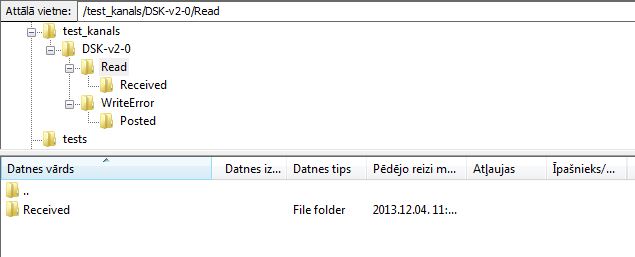 Attēls 2  – FTPS saskarnes piemērsDIT pieslēguma izveidošanas instrukcija produkcijas vidēPriekšnosacījumiPirms veikt pieslēgumu DIT FTPS produkcijas vidē, iestādei ir jāpārliecinās vai iestādes ugunsmūrī ir atvērta izeja no portiem 2121 un no 5011 līdz 5020. Gadījumā ja izeja ir slēgta, tad to ir jāatver no iepriekšminētajiem portiem.Pieslēguma parametriPieslēgties DIT FTPS ir iespējams, izmantojot FTPS klientu, piemēram FileZilla. FileZilla FTPS pieslēguma konfigurācija ir redzama 3.attēlā.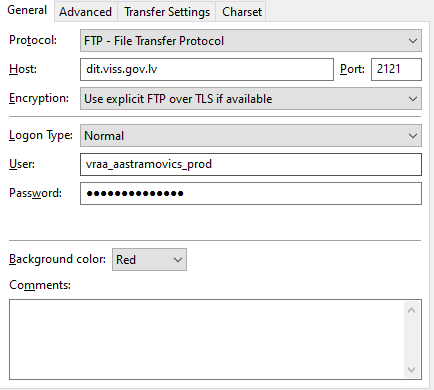 Attēls – FileZilla FTPS pieslēguma konfigurācija produkcijas videiLaukos ir jāieraksta:Host: dit.viss.gov.lvPort: 2121User: lietotājam piešķirts unikāls lietotājvārdsPassword: lietotājam piešķirta unikāla paroleLaukos jāuzstāda:Protocol: FTP – File Transfer protocolEncryption: Require explicit FTP over TLSLogon type: NormalFTPS saskarnes attēlošanas princips produkcijas vidē paliek nemainīgs un tas ir aprakstīts šī dokumenta sadaļā 1.2. Pieslēguma parametri.VersijaDatumsAprakstsAutors1.0005.07.2017.Izveidota dokumenta sākotnējā versija O.Vasitovs1.129.09.2021Veiktas pieslēgumu paramentru izmaiņas testa videiA.Astramovičs1.213.11.2021Veiktas pieslēgumu paramentru izmaiņas testa videiA.Astramovičs1.324.05.2022Veiktas pieslēgumu paramentru izmaiņas produkcijas videiA.AstramovičsTabula 1. FTPS saskarnes apraksts:Tabula 1. FTPS saskarnes apraksts:Tabula 1. FTPS saskarnes apraksts:Tabula 1. FTPS saskarnes apraksts:Tabula 1. FTPS saskarnes apraksts:Tabula 1. FTPS saskarnes apraksts:OperācijaApakšoperācijaDIKDIKDSKDSKMapeApakšmapeKanāla versijasKanāla versijasKanāla versijasKanāla versijasĪpašnieksParakstītājsĪpašnieksParakstītājsReadVVReceivedVVReadErrorVVReceivedVVWriteVVSentVVWriteErrorVVPostedVVApakškanāla versijasApakškanāla versijasApakškanāla versijasApakškanāla versijasReadErrorVVReceivedVVReadVVReceivedVVWriteErrorVPostedV